ROLLIE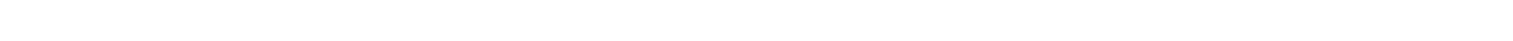 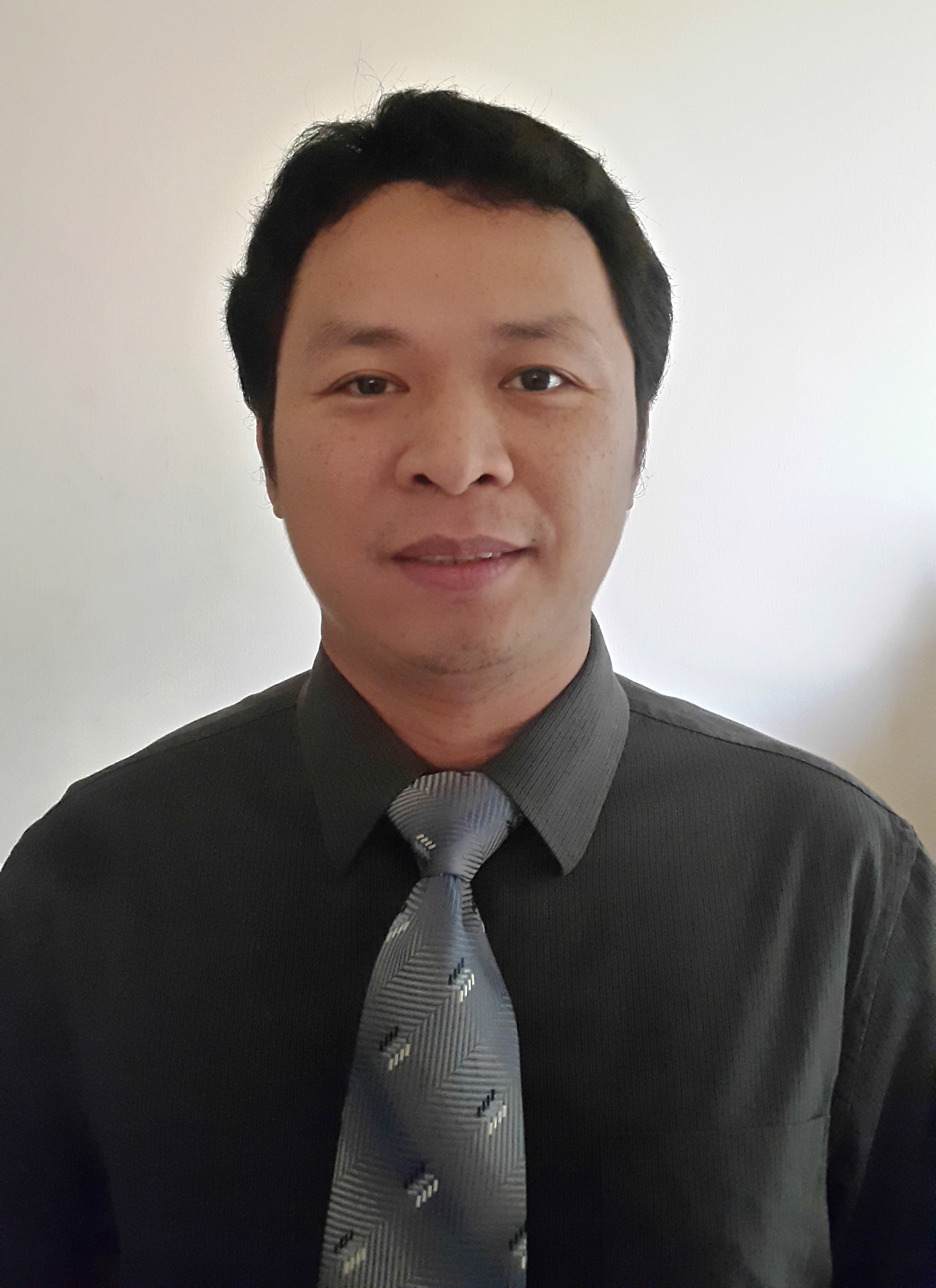   Rollie.380360@2freemail.com WORKEXPERIENCEADMINISTRATIVE ASSISTANTAl Manal Development FZCO, Dubai, UAEIT HELPDESK COORDINATOR Al Suwaidi Holding Co. Ltd., Al Khobar, KSA	March 16, 2015 up to May05, 2018Responsibilities:1. Manage the company’s lobby area. Greet and directs all visitors including vendor, client, job candidate and customer.2. Answers telephone enquiries from customer and taking messages.3. Assist other administrative staff with overflow work, including word processing, data entry, scan documents and online task such as Aramex, Emirates Post, DEWA connection and Ejaricertificate.4. Maintain company annual assets inventory and coordinateswith accounts.February 10, 2010 up to February 10, 2015Responsibilities:        1. Attend helpdesk calls in-person and through email, FAX     and phone..        2. Support IT Staff members on support work.        3. Resolve helpdesk service calls using documented procedures. Solve routine issues and escalatecomplex issues base on priority.        4. Develop, execute and follow IT operational policies, standards and work instructions for customer support.5.Perform general clerical duties such as photocopying, faxing,mailing and filing.6. Operates scanners, facsimile machine and photocopiers.7.  Maintain hardcopy and electronic filing system.8. Open, sort and distribute incoming correspondence.9.  Maintain  office stationary and consumables.                                              5.6. 7.Ensure customer satisfaction  through continuous status  information.Monitor critical infrastructure systems through industry standard monitoring tools and systems.Input problems and resolutions into standardized companysupport center application. Develop and manage internal and external support documentation.Handled routine helpdesk calls to ensure timely resolution as per Senior Management’s Service Level Agreement (SLA). 10. Any other task may perform from time to time.PROFESSIONAL / PERSONAL SKILLSKnowledge and experience of relevant software applications –MS Office 2016 (MS Excel, MS Word, MS Outlook, Powerpoint), KE3, AS400, SAP, Crystal Report,CISCO router,Oracle Database, System Analyst for account, Ejari online, DEWA online, Imperium report calls. AVAYA, Nortel telephony systems.Preparing Tenancy contract, Ejari certificate & DEWA connection.Know-how to operate xerox/photo copier machine, fax machine and scanner.Knowledge of administrative and clerical proceduresProficient in spelling,punctuation, grammar and other English language skills.Has goodinterpersonalskills&canmanageunder pressure. Computer Literate8.Keep track of the problems being attended to close the                 call as soon as the report on the resolution of problem is                received. Receive and record technical and/or application                support calls from end users.       9.Evaluate the log calls, escalate the problems if found irresolvable by phone, to next level of support and ensure that the problems are responded to/resolved within prescribed time limit. 10. Provide feedback to IT Management about the system    related issues faced by users to improve  the performance.EDUCATIONLaguna College of Businessand Arts (Phils.)BachelorofScienceinComputerScience 1994-1998Sites Power Institute – (Deira, Dubai, UAE) MS Excel BasicandIT Basic – Feb. 05, 2017– Mar. 31, 2017MS Excel Intermediate – Apr. 21, 2017 –  May 19, 2017Computer Society of Filipinos Int’l Corp. (KSA) ICND1&Intro.Networking - July 13, 2012- Aug.31,2012